RICHIEDE L’ISCRIZIONE AL CORSO DI SECYURTIY AEROPORTUALE PER  I SOTTOELENCATI PARTECIPANTI:PER LE SEGUENTI CATEGORIE  (contrassegnare le categorie di interesse)E CREDENZIALI DI ACCESSO ALLA PIATTAFORMA E-LEARNING VERRANNO RILASCIATE DOPO AVER  RICEVUTO EVIDENZA DEL PAGAMENTO DA EFFETTUARSI SUL C/C INTESTATO A  SOGAER SECURITY SPA C/O  BANCO DI SARDEGNA      IBAN  IT94C0101504800000070510133 DA INVIARE AI SEGUENTI INDIRIZZI MAIL   info@securitytraining.it   e  formazione@sogaersecurity.it e amministrazione@sogaersecurity.itNome Azienda      Sede Legale       Città      Cap      Referente azienda      P.IVA      C.F.      C.F.      e-mail      Telefono      CODICE UNIVOCO      CODICE UNIVOCO      Ente aeroportuale      Responsabile Ente      Responsabile Ente      Responsabile Ente      Nr.CognomeNomeLuogo di nascitaData di nascitaMansioneAree aeroportuali di accesso12345678910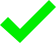 CATEGORIA CORSOCATEGORIA CORSOTIPODURATACOSTO (IVA inclusa)Informativa accessi Aeroporto di Cagliari1 ORA36,60 €A13Accesso aree critiche personale senza scortaINIZIALE3 ORE90,00 €A13Accesso aree critiche personale senza scortaPERIODICO2 ORE60,00 €A14Sensibilizzazione generale alla sicurezzaINIZIALE2 ORE60,00 €A14Sensibilizzazione generale alla sicurezzaPERIODICO1 ORA30,00 €A15Sensibilizzazione personale assistenza vettori aereiINIZIALE4 ORE120,00 €A15Sensibilizzazione personale assistenza vettori aereiPERIODICO1 ORA30,00 €A6–A7–A8 - Moduli abbinati inati Assistenti vettori aereiINIZIALE4 ORE120,00 €A6–A7–A8 - Moduli abbinatiAssistenti vettori aereiPERIODICO2 ORE60,00 €A10Accesso aree critiche fornitori conosciutiINIZIALE7 ORE210,00 €A10Accesso aree critiche fornitori conosciutiPERIODICO2 ORE60,00 €CYBER SECURITY CORSO OBBLIGATORIO PER LE CATEGORIE DA A1 A A111 ORA 20,00 €A12 inizialeINIZIALE14 ORE350,00 €A12 periodicaPERIODICO4 ORE120,00 €A12 bis inizialeINIZIALE7 ORE190,00 €A12 bis periodicaPERIODICO3 ORE100,00 €CYBER SECURITY CORSO OBBLIGATORIO PER LE CATEGORIE A12 – A12 BIS INIZ.LE E AGG.TO 2 ORA 40,00 €